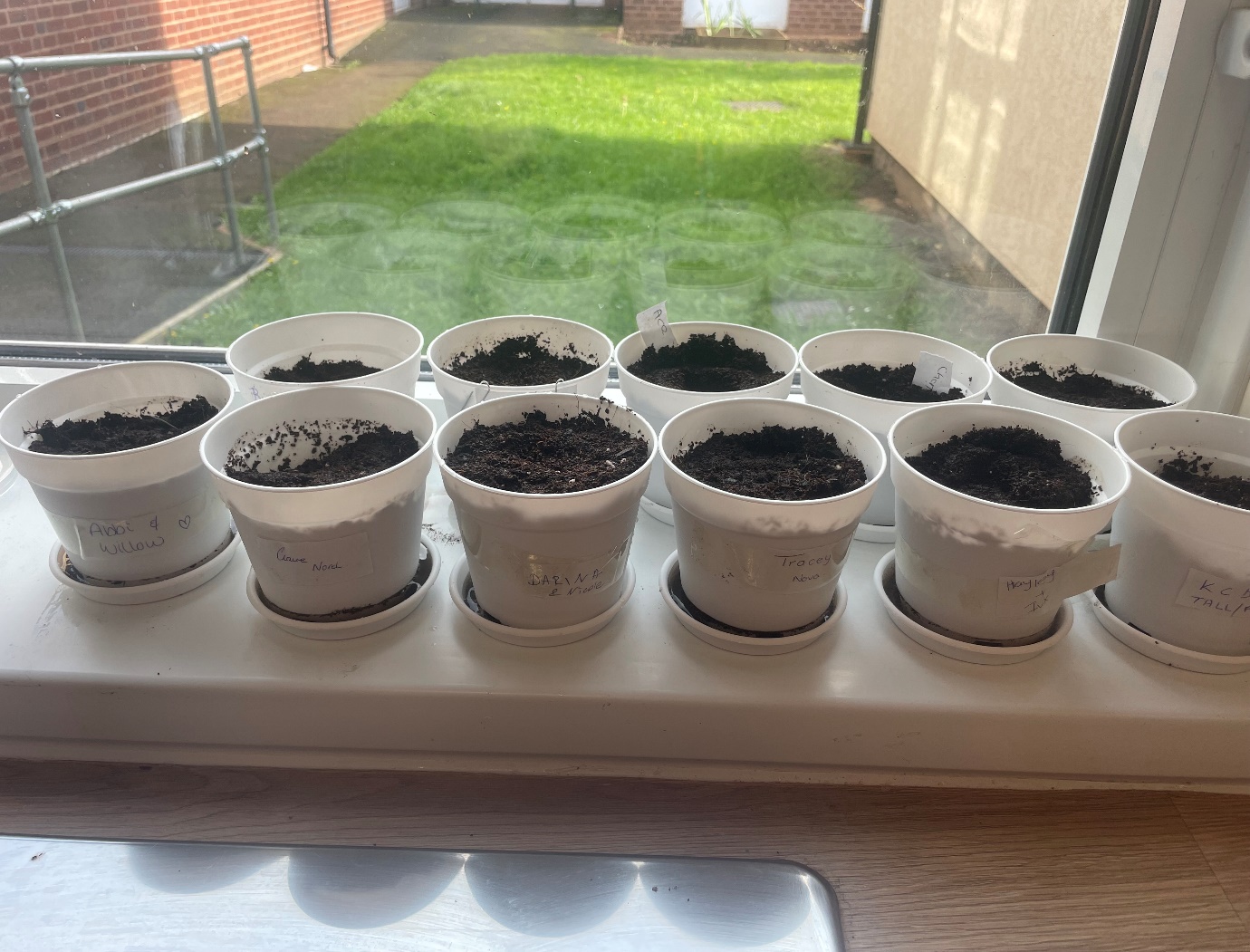 Making Memories Session 4 – Trees and The EnvironmentDuring the session we explored the benefit of trees in our environment and took part in discussions with our friends on the course based on trees – each taking turns to share our opinion on why we ordered our fact cards, according to which we believed was the most important to the least important benefits, that trees provide. We then planted recycled cherry pips to grow into trees.Using twigs fallen on the floor we read Stick Man and supported our child to turn these twigs into their very own stickmen. 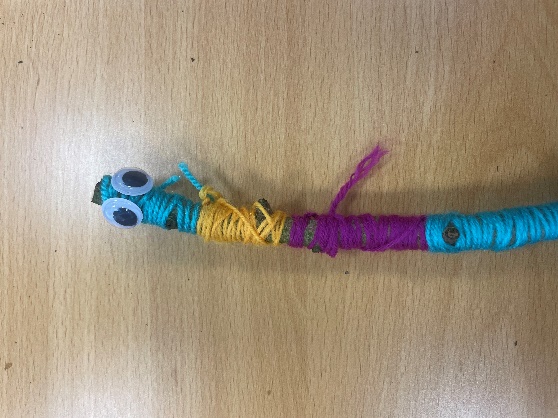 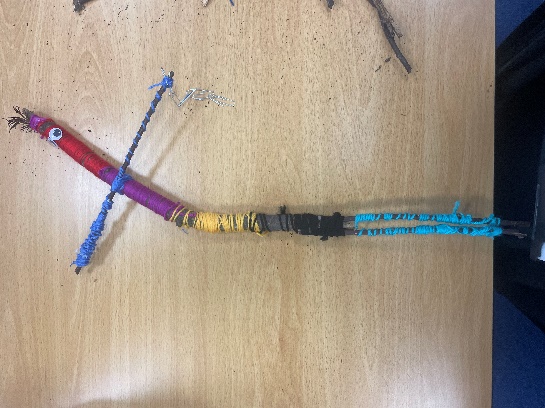 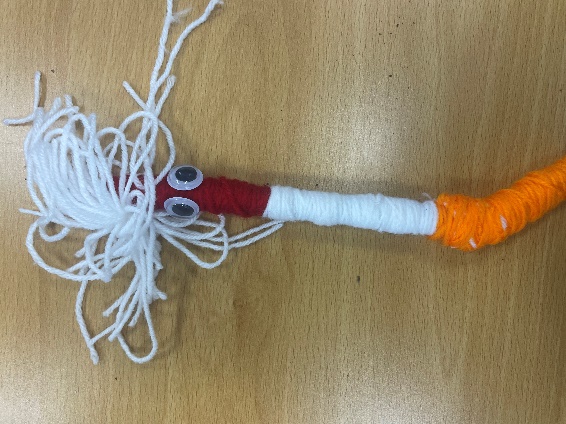 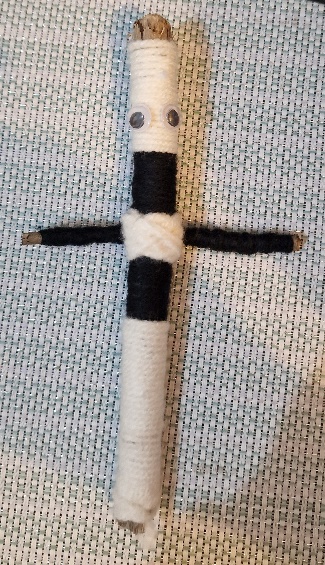 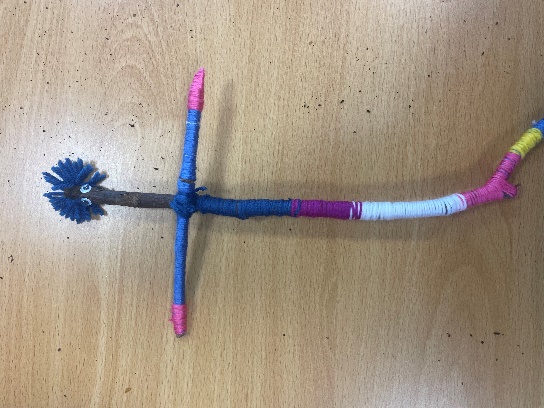 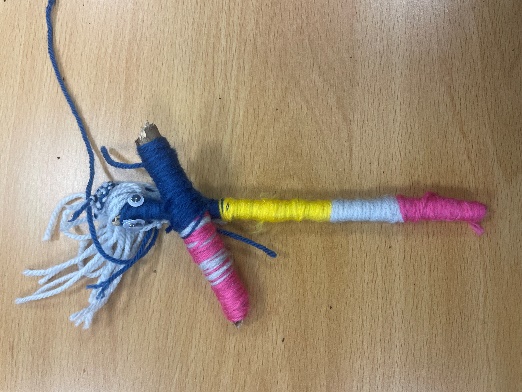 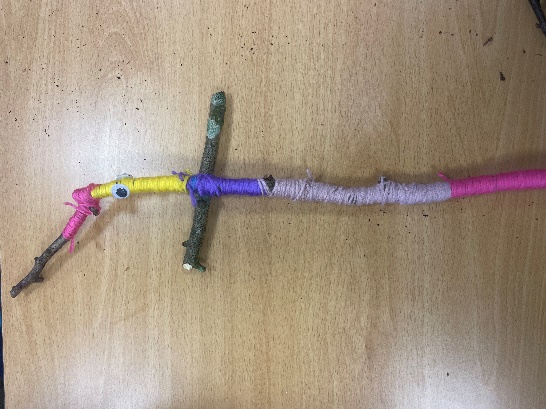 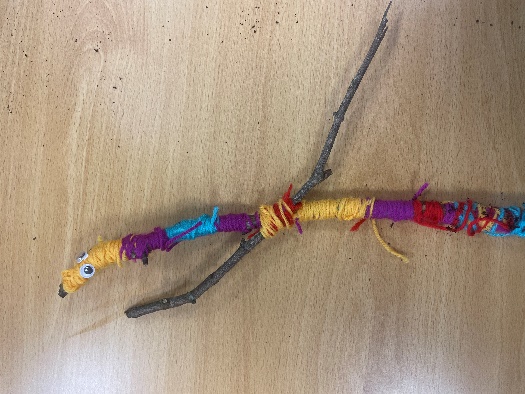 